RE-TENDER NOTICEShort Re-Tender for rate contract and supply of Drugsfor different healthcare facilities of state of BiharNotice Inviting Tender Ref No.: -BMSIC/DRUGS/21-16		Dated: -20-12-2021(Only through E- Tender on website: -www.eproc.bihar.gov.in)Bihar Medical Services and Infrastructure Corporation Limited (BMSICL) invitesE-Bids from the interested parties for “Short Re-Tender for rate contract and supply of Drugs for different healthcare facilities of state of Bihar”, vide Notice Inviting Tender No.-BMSIC/DRUGS/21-16. Detailed tender document containing eligibility criteria, selection mechanism, other terms and conditions are available on the website www.eproc.bihar.gov.in.Tender Schedule	  Sd/-GM (Procurement)BMSICL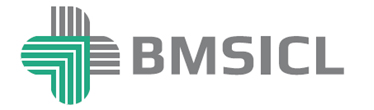 Bihar Medical Services & Infrastructure Corporation Limited4th floor State Building Construction Corporation Limited.        Hospital Road, Shastri Nagar, Patna 800023Phone/Fax: + 919471009193, +919471009074Tender Reference No.BMSIC/DRUGS/21-16Date and time for downloading of bid documentUpto 04th January 2022 till 1800 Hrs.Last date and time of submission of online bids05th January 2022 by 18:00 Hrs.Last date and time for submission of original bid documents with EMD and Tender Fees06th January 2022 till 14:00 Hrs.Date, Time and Place of opening of Technical Bid06th January 2022 (at 15:00 Hrs.) on the website of www.eproc.bihar.gov.in in the office of BMSICL Date and time of opening of Financial BidsTo be announced later on www.bmsicl.gov.inand www.eproc.bihar.gov.inValidity of Tender180 DaysCost of the tender document 	Rs. 10000/- (Ten Thousand only) Non-refundable.Bid Processing FeeRs 1180/-(One thousand one hundred eighty only) Non-refundable.